KILMARNOCK LEISURE CENTRE TRUST (KLCT)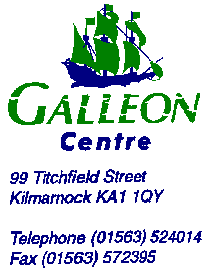 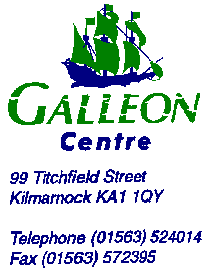 ENVIRONMENTAL POLICYTHE GALLEON CENTRE1.	INTRODUCTION	The Kilmarnock Leisure Centre Trust are committed to reducing any impact, 	we as a business may have on the environment and to comply with              	Environmental Legislation on a continuous basis.	We recognise, that in order to sustain our reputation we have to address      	environmental issues in an organised, efficient and responsible manner.	Our staff have an equally important role to play in this policy, as it is they who 	will initially be responsible for its success.	All businesses use energy in some form and whilst we attempt to control our 	utilities (Gas, Electricity and Water) we can benefit as a company if we can 	achieve this.  This control will assist us to create savings, improve our           	competitive edge and enhance our image with our customers, banking         	institutions, sub-contractors and our partners in leisure East Ayrshire Council.	This policy is a clear statement of objectives outlining our company’s intention 	to minimise its impact on the environment.  It demonstrates commitment and 	provides a base to continue to evaluate what we hope to achieve and            	ultimately what we do achieve.2. ENVIRONMENTAL CONTROL	In order to achieve continuous improvement the Galleon Centre will:-Comply with current legislation and maintain awareness of new and           forthcoming legislation.Promote environmental principles for purchasing and conservation of            resources by reducing consumption wherever possible.Reduce harmful omissions into the atmosphere and select the best fuels and most efficient overall solutions on energy efficiency and economy (Green Energy).Raise environmental awareness to staff and customers through training 	and internal publicity.Work with suppliers and sub-contractors to reduce both ours and their  impact on the environment.Monitor, review and improve our environmental performance on a regular basis by using targets to promote and enhance the environment.Review this policy and make changes when necessary to enhance the      company’s environmental performance.Invest in upgrading our Building Management System (BMS) to afford better control of our energy usage subsequent impact on the environment.3	ACTION PLAN	In reviewing what we can achieve in the next two to three years we must be  	realistic and set goals that are achievable.	Further to an energy audit conducted earlier this year the following action plan 	identifies a number of issues in conjunction with important decisions already 	taken to reduce our impact on the environment.	The actions are as follows:-Maintain and replace when necessary infrared units in all urinals to    continue to achieve target set for reduction of water and waste water.Maintain and replace when necessary sensor lighting in toilets changing areas, activity areas, and office storage cupboard to reduce energy.Review where additional Variable Speed Pumps can be utilised to further reduce our energy levels.Review where technology can enhance and reduce our energy usage levels.Continue to review our energy use wherever and whenever possible in an effort to reduce our energy levels and our impact on the environment.Raise employee awareness of the importance of environmental legislation and its impact on society as a whole.Maintain our power perfector and power factor correction units to           continue to benefit from their usage control.Continue to update/upgrade our Building Management Systems to ensure continued control and where possible reductions in our energy use.Install de-stratification fans to assist control temperatures in the areas of the centre they are installed. 4	ENVIRONMENTAL POLICY STATEMENT	The Kilmarnock Leisure Centre Trust hereby makes the following commitment 	to reduce our effect on the environment;	“The Galleon Centre Management will in all of their activities work 	continuously 	towards reducing our impact on the environment.”	In order to work towards and achieve this commitment we will:-Meet all regulatory and consent requirements relevant to our business.Use raw materials carefully, considering all issues such as local          purchasing.Reduce our energy consumption through measures such as increased energy efficiency.Create less waste via the adoption of waste reduction and recycling.Manage our premises in an environmentally sensitive manner.Review the Action Plan and update where necessary (2/3 years)This will be achieved by raising employee awareness, and incorporating               environmental issues into the day to day running of our business.5	CONCLUSIONS	The Galleon Centres aims and objectives of this policy are an effort to        	continually review our impact on the environment in any way we can.	The list itemised in		2.	Environmental Control 					3.	Action Plan &					4.	Environmental Policy Statement	are not exhaustive and we will once again review these annually to improve 	our policies and processes to reduce CO² emissions and waste as outlined in 	our Previous Action Plan Results and our involvement with Envirowise.	The Kilmarnock Leisure Centre Trust will continue to review our business     	development not only from the economic financial viewpoint, but also to focus 	on the social, economic and environmental issues in an effort to control our   	impact on the environment.Signed ……………………………………………..	Dated ………………………………..Chair, Kilmarnock Leisure Centre TrustSigned ……………………………………………..	Dated ………………………………..General Manager, The Galleon CentrePREVIOUS ACTION PLAN RESULTSC.O.² REDUCTION2012		 446 tonnes2013		 	 749 tonnes2014 		 193 tonnes2015 		 216 tonnes2016			 262 tonnes 			1876 tonnesENERGY28 Sensors installed in various areas	(maintain & review)Variable Speed Pumps fitted to swim pool circulation pumps & all Air Handling units803,203 kwh produced by CHP unit in 2012/13 saving £18,555725,682 kwh produced by CHP unit in 2013/14 saving £25,762759,622 kwh produced by CHP unit in 2014/15 saving £26,967801,463 kwh produced by CHP unit in 2015/16 saving £59,5501,045,702 kwh produced by CHP unit in 2016/17 saving £37,129Pool covers installed, estimated 4% reduction in heating costsDe stratification fans installed in reception, bowls hall and swim poolFurther upgrade to our Building Management SystemWASTE TO LANDFILLImplemented cardboard, paper & can recycling resulting in one 1,100 litre bin less going to landfill each week.Reduced the tonnage of waste going to landfill by 50%.WATERSensors fitted to various male urinals saving £6,229 per annum (maintain & review)Reduced Water consumption in year 2013/14 by 1,365 M³Increased Water consumption in year 2014/15 by 4,165 M³Reduced Water consumption in year 2015/16 by 433 M³ Reduced Water consumption in year 2016/17 by 1,663 M³  LIGHT SENSORS1. Squash Court Corridor					42. Male admin toilets					23. Female admin toilets					24. Disabled toilets						15. Male ice rink 						06. Female ice rink						07. Maintenance office					18. Main corridor						09. Wet change						010. Wet change toilet and showers			011. Cordwainer Bar						012. Sauna Corridor						013. Male dry toilet (across from sauna)			214. Female dry toilets (across from sauna)		215. Male dry change					216. Female dry change					417. Sauna							018. Aerobics studio						119. Aerobics studio store					020. Male Bonspiel toilet					121. Female Bonspiel toilets				122. Disabled Bonspiel toilets				123. Function room						024. Function Room toilet					125. Back stairs from Kitchen to Cordwainer Bar	226. Paint store						1TOILET AREASURINAL CONTROLS1. Male admin						12. Male wet							13. Male dry (across from sauna)				14. Male squash						15. Male Bonspiel						Timer6. Male Ice Rink						17. Function Room Toilet					1CONF/PERS/POLICIES/LM/ENVIRONMENTALPOLICY Updated 30.10.03/19.02.08Updated30.03.09/19.12.12Updated16.07.14/19.12.14Updated 26.09.1718.10.17